CITTA' di BONDENO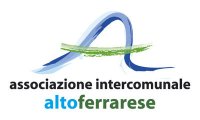 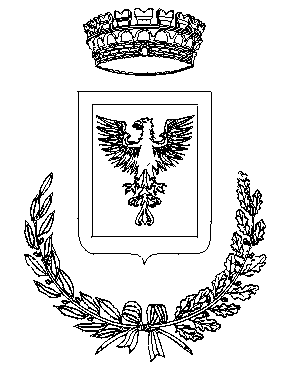 Provincia di FerraraSettore TecnicoServizio Pianificazione e PaesaggioOsservazioni al Regolamento Urbanistico ed Edilizio (RUE) e sue varianti(in triplice copia)Al  del Comune di BondenoIl sottoscritto:Nome ………………………………………………………………………………………………….………..Cognome ………………………………………………………………………………………………………Nato a ……………………………….…………………………………..          Il……./……/………………..Residente  in  ………………………………………………………………………………………………….Località …………………………………………………………………………………………………………Piazza/Via ………………………………………………………. n°………………………………………….In qualità di:Privato/a cittadino/a nei confronti dei quali le previsioni del piano adottato sono destinate a produrre effetti diretti;Tecnico incaricato dalla proprietà nei confronti dei quali le previsioni del piano adottato sono destinate a produrre effetti diretti;Legale rappresentante della Società, nei confronti dei quali le previsioni del piano adottato sono destinate a produrre effetti diretti,	…
con sede a 	…Rappresentante dell’associazione - Ente – Organismo Pubblico	…Associazioni economiche e sociali e quelle costituite per la tutela degli interessi diffusi …………………………………………………………………………………………………………..Altro (specificare) …	…Visto il RUE adottato con deliberazione consiliare n. ___ del __.__.____ (esecutiva dal __.__.____), presenta le seguenti osservazioni:Osservazione n. ….. riguardante l’elaborato: …………………………………………………………Oggetto: ……………………………………………………………………………………………………Premesso che ………………………………………………………………………………………………………………………………………………………………………………………………………………………………………………………………………………………………………………………………………………………………………………………………………………………………………………………………………………………………………………………………………………………………..……………………………………………………………………………………………………………………………………………………………………………………………………………………………………………………………………………………………………………………………………………………………………………………………………………………………………………………………………………………………………………………………………………………………………………………………………………………………………………………………………………..Considerato che ……………………………………………………………………………………………………………………………………………………………………………………………………………………………………………………………………………………………………………………………………………………………………………………………………………………………………………………………………………………………………………………………………………………………………………………………………………………………………………………………………………..……………………………………………………………………………………………………………………………………………………………………………………………………………………………………………………………………………………………………………………………………………………………………………………………………………………………………………………………………………………………………………………………………………………………………………………………………………………………………………………………………………..Osserva che ………………………………………………………………………………………………………………………………………………………………………………………………………………………………………………………………………………………………………………………………………………………………………………………………………………………………………………………………………………………………………………………………………………………………..……………………………………………………………………………………………………………………………………………………………………………………………………………………………………………………………………………………………………………………………………………………………………………………………………………………………………………………………………………………………………………………………………………………………………………………………………………………………………………………………………………..SINTESI DELL’OSSERVAZIONEAmbito nel RUE adottatoAmbito propostoDati dimensionali della propostaEstratto Norme RUE adottatoModifica normativa propostaMotivazioni delle proposteProposta di collaborazione per progetti e iniziative con finalità di rilevante interesse pubblicoEventuale proposta di collaborazione per progetti e iniziative con finalità di rilevante interesse per la comunità locale e di interesse generale (p.e. cessione di aree per usi pubblici, realizzazione di opere di interesse pubblico) correlata alla proposta presentata	SI  	NO  A corredo dell’osservazione si allega la seguente documentazione in triplice copia:Stralcio cartografia RUE (formato massimo A3)Stralcio cartografia RUE (formato massimo A3) con indicazione dell’area oggetto di osservazione. Indicare con un perimetro in colore BLU il perimetro dell’area di proprietà, e in colore ROSSO il perimetro dell’ambito interessato dall’osservazione.Altro (indicare)Altro (indicare)Altro (indicare)N.B.: sono oggetto di osservazioni e proposte i soli atti e allegati alla deliberazione di Consiglio Comunale di adozione del RUE.Data  ……………………………Firma	………………………………………………. Riservato all’URPRiservato al Servizio Pianificazione e Paesaggion. di protocollo – dataProtocollo Speciale OsservazioniN. ……………/………..n. di protocollo – datan. di protocollo – dataDestinazioneSup.territoriale/ fondiaria (mq)Superficie utile (mq)Titolo …… art. ……..